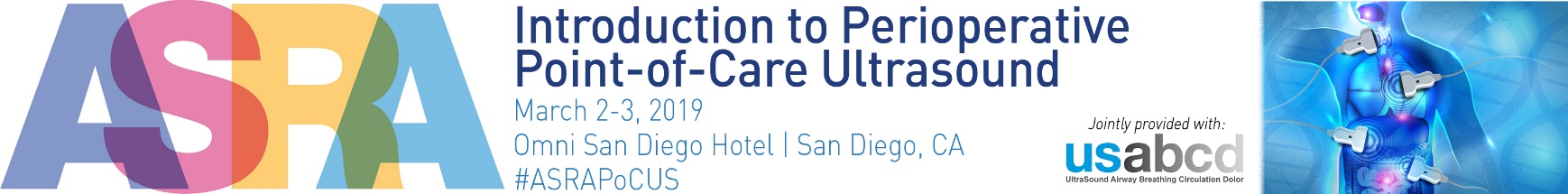 Exclusive Support Package A limited number of corporate supporters will be accepted on a first-come basis and have the opportunity to support the “Introduction to Perioperative Point-of-Care Ultrasound” (PoCUS) course March 2-3, 2019- San Diego, CA. About PoCUS 2019This popular course will host 70 physicians and 26 expert faculty.This two-day, hands-on workshop with online learning modules is designed for all practicing physicians wanting to gain a comprehensive understanding of point-of-care ultrasound applications including identification of clinical questions to be answered, technical performance aspects, and interpretation of results. Short didactic sessions will anchor longer scanning sessions with a maximum 5:1 attendee to instructor ratio. Case discussions and pre- and post-tests will be included as well. The course will cover airway, lung, cardiac, gastric, and trauma assessment. Highlights include:Earn 28.25 CME credits by completing the eLearning provided by USabcd and attending the weekend course.Hands-on scanning sessions with concise lectures to summarize contentWorld-renowned experts, low attendee-to-instructor ratioPersonalized learning with ample time for Q&A and faculty feedbackCase discussions and pre/post testing to assess learningBasic Focused Assessed Transthoracic Echocardiography (FATE) certification.This course fills a much-needed educational gap as well as prepares physicians to be leaders in patient safety and perioperative ultrasonography by providing a comprehensive introduction to several PoCUS applications of relevance to clinical regional anesthesiologists, including the identification of clinical questions to be answered, technical performance aspects and interpretation of results.Exclusive Support Package 								$2,500Inclusion of promotional material, such as a flyer, in the participants’ meeting bags (material must be provided by supporter and must be approved by ASRA. Quantity of promotional pieces required for distribution is 100. The maximum size of each piece is 8.5” x 11”.)Recognition of support: Onsite signage (company logo) Course website at www.asra.com (to include company name, logo, website, overview)Electronic course guideRight of first refusal on additional support opportunities below.Additional Support OpportunitiesFaculty and ASRA Leadership Happy Hour 		$1,250 (F&B paid by sponsor) 	$2,500 (F&B paid by ASRA)Interact with course faculty during this exclusive happy hour on March 1 from 6:00-7:30 pm. Attendee Lunch										$6,000Sponsor the course luncheon on Saturday, March 2. Sponsorship includes a 15-minute non-CME company introduction (microphone only, projection), optional equipment demonstration, and signage provided by sponsor.Attendee Happy Hour 					$2,500 (F&B paid by sponsor)	$5,000 (F&B paid by ASRA)Interact with course faculty and attendees during this exclusive happy hour on Saturday, March 2 from 6:00-7:30 pm. Attendee Box Lunch 									$6,000Sponsor the box lunch that attendees will take with them at the end of the course on Sunday. Sponsorship includes signage and small flyer inserted into each box lunch. A great opportunity to reach and connect with those physicians who are teaching and those physicians who are learning and engaged with the latest ultrasound technology. We look forward to working with you to reach these leaders in their specialty!Kind Regards,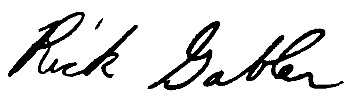 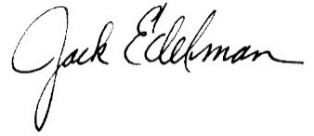 Jack Edelman 				Rick Gablerjack.edelman@ajj.com			rick.gabler@ajj.com856-256-2313					856-256-2314
Grow Your Brand at: 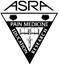 Support Booking Form	Company: 	     	Address: 	     	City:	     	State:    	Zip       	Telephone: 	   /   /    	Fax:     /   /    	Name: 	     	Title:       	Signature:  	     	Email:       	Exclusive Support Package $2500  Faculty Happy Hour (Friday)	 $1,250 paid to ASRA (Plus F&B cost paid directly to hotel)  $2,500 (Total inclusive cost paid to ASRA)Attendee Lunch (Saturday)  $6,000 Attendee Happy Hour (Saturday) $2,500 paid to ASRA (Plus F&B cost paid directly to hotel)  $5,000 (Total inclusive cost paid to ASRA)Attendee Box Lunch (Sunday) March 3rd 12:30pm $6,000Please send a 100 word company/product profile and company logo in 300 dpi eps, jpg or pdf format to heidi.perret@ajj.com – with the subject line ASRA PoCUS SupporterPaymentPaying by check (Tax ID No. 93-0832304)Mail check payable in U.S. Funds to:ASRAc/o Anthony J. Jannetti, Inc.Postal – Box 56, Pitman, NJ 08071-0056UPS/Overnight Service – 200 East Holly Avenue, Sewell, NJ 08080Credit Card Payments Please use CC Authorization FormCREDIT CARD AUTHORIZATION FORMIn order to charge your credit card and in accordance with the security measures taken by credit card companies, please fill in the following form and return.Please send this sheet by fax or email scan to the attention of:Heidi PerretASRA Marketing CoordinatorFax: 856-589-7463Email: heidi.perret@ajj.comAuthorization for Credit Card ChargesName of company:      	We authorize ASRA to make the charge of: (US currency only) $     	For the following services:      	For meeting:      	Credit card details to be charged:   AMEX	   VISA	   MCNumber:      	Expiration date:  /  	Security Code     	Name of card holder:      	Address: (as per credit card records):      	City:      	State:   	Zip Code:      	Country:      	Telephone number:    -   -    	Email Address for receipt:      	Signature of card holder:      	Date:   /  /    	